And Then We Take Berlin…Oversigt over turenDag 1 - Torsdag - i Mariendorff og Neukölln, side 3Stone, IPA Bar Berlin, Muted Horn, Lager Lager, HopfenreichDag 2 – fredag – Mikkeller, Brewdog, Stone, side 5 Mikkeller, Brewdog, StoneDag 3 - Lørdag – BRLO, Wedding, Prenzlauer Berg, side 7BRLO, Vagabund Brauerei, Eschenbräu, Hops and Malt, Castle Pub, Birra – Italian Craft Beer, MontereyHerman Belgian BarBonus tur – Tour de F’ Hein, side 10Steder vi besøger – adresser, tap lists og links, side 12Andre om Berlin, side 14Dag 1 - Torsdag - i Mariendorff og NeuköllnVi mødes ved lejligheden. Tjek ind kl. 15:00.Vi kan jo lige ringes ved, når vi er i området.Måske vi lige tager en stille øl mens vi venter på nøgler?Lejlighedens adresse er:Frankfurter Alle 61, 10247 Berlin.Vi klæder om til Ulkløbben outfit. Stone BrewingNår vi har tjekket ind i lejligheden, så tager vi afsted til Stone som det første.På kortet er lejligheden ”den røde blop”.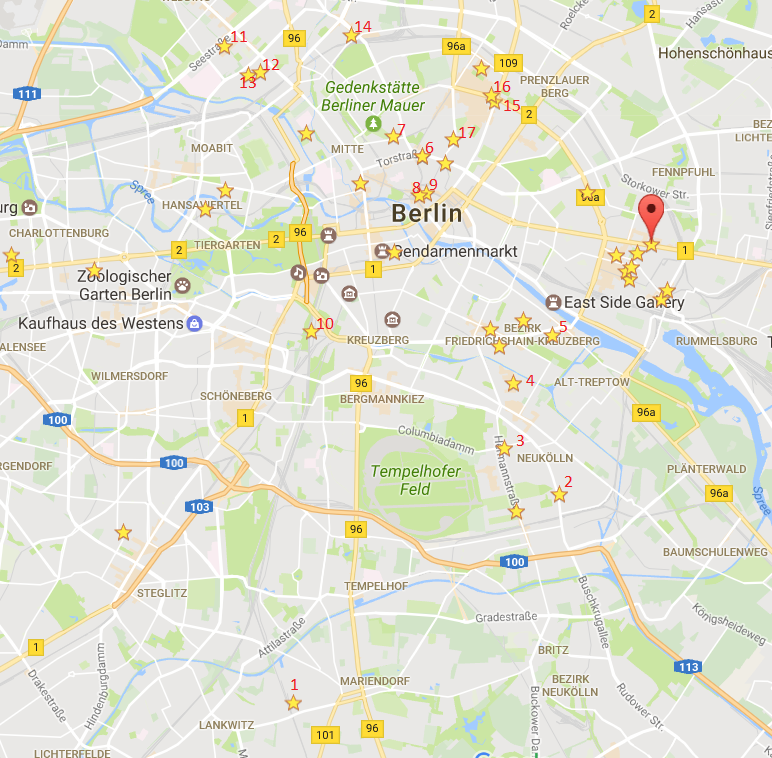 Vi tager fra lejligheden til (1 – på kortet)Stone Brewing World Bistro (1)Im Marienpark 23, 12107 BerlinVi tager to taxi. Det tager 45 min.Stone har åbent fra kl. 12:00.16:20 åbner ”Celebration of Dank”. En IPA festival.Det er muligt at købe growlers med Stone, Enjoy by 04.20.17. En IPA fra Stone, Escondido.Jeg har booket to 2-liters growlers i Mortens og mit navn. De skal nemlig bestilles. De er ikke betalt, så hvis vi ikke henter dem, koster det ikke noget. Det betyder, at vi skal have bil-drengene til at køre to growlers med til Berlin. De kan også bruges i andre butikker.Der er booket bord til kl. 18:30.Når vi har spist tager vi til Neukölln.Neukölln ligger Syd-sydvest for lejligheden. Ca. 6 km væk.Vi kører taxi til IPA Bar BerlinIPA Bar Berlin (2)Karl-Marx-Strasse 195, 12055 Neukölln.Fire haner og masser af flasker med IPA.En enkelt øl eller to og så skal vi videreVi går (ca. 1 km) til Muted Horn (3)Flughafenstrasse 49, 12053 Neukölln22 haner og 80+ flasker.Evil Twin, Omnipollo, Bokkereyder, Warpigs,…Hvis klokken ikke er for mange (der lukkes kl. 22:00), så går vi tilLager Lager (4)Pflügerstrasse 68, 12047 Her kan købes flasker og growlers kan fyldes.Derfra går vi til Hopfenreich (5)i Kreuzberg.Sorauer Strasse 31, 10997 KreuzbergHerefter er det tilbage til lejligheden. Der er ca. 3 km og flere barer på vejen hjem. Se side 10. Hvis det kalder på gåtur, så er der muligheder. Ellers måske lidt growleri og flasketømning i lejligheden?Dag 2 – fredag – Mikkeller, Brewdog, Stone Er vi til gåtur på ca. 5km til Mikkeller? Eller tog? Vi kan også tage hver sin vej.Morten har denne dag et ærinde ved Hackesher Markt?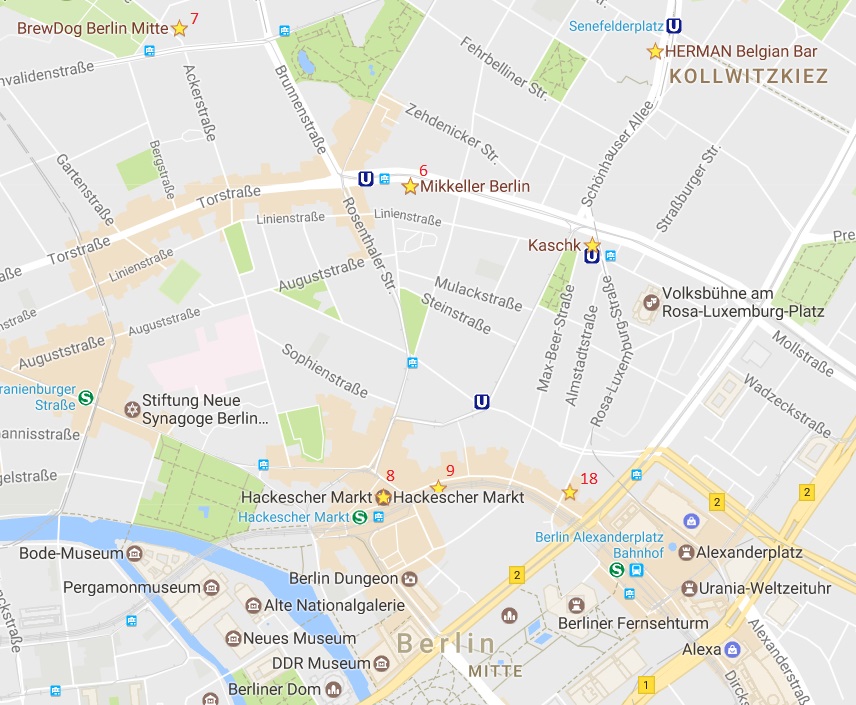 Vi starter dagen på SpreegoldRosa-Luxemburg-Strasse 2, 10178Vi skal have brunch. Der er bestilt bord. Kl. 11:00Vi skal spise aftensmad 17:30 – så måske vi kan klare os med to måltider – evt. suppleret med noget karrywurst på gaden?https://www.spreegold.com/Så skal vi til:Brewdog (7)Ackerstrasse 29, 10115Vi har bord fra kl. 12:00. Der er forhåbentlig rester fra gårdsdagens lancering af Dog F, Born to Die 23.05.17 og Vermont IPA v3.Mikkeller Bar Berlin (6)Torstrasse 102De åbner også kl. 12:00Vi kan også overveje Hackescher Markt (8)EllerBrauhaus Lemke (9)Dirckenstrasse 143, 10178Brewpub med klassisk tysk mad.Vi skal mødes på Stone kl. 16:00.Stone Brewing World Bistro (1)Im Marienpark 23, 12107 BerlinRundvisning på Stone Brewing med efterfølgende smagningStarter kl. 16:30Rundvisningen er på engelsk.Rundvisning er booket, men ikke betalt. Vi skal hente billetterne og betale et eller andet sted på Bryggeriet.Spisning i restauranten på Stone. Der er booket bord kl. 17:30Dag 3 - Lørdag – BRLO, Wedding, Prenzlauer BergDer er booket rundvisning på bryggeriet BRLO (10)Schôneberger Strasse 16, 10963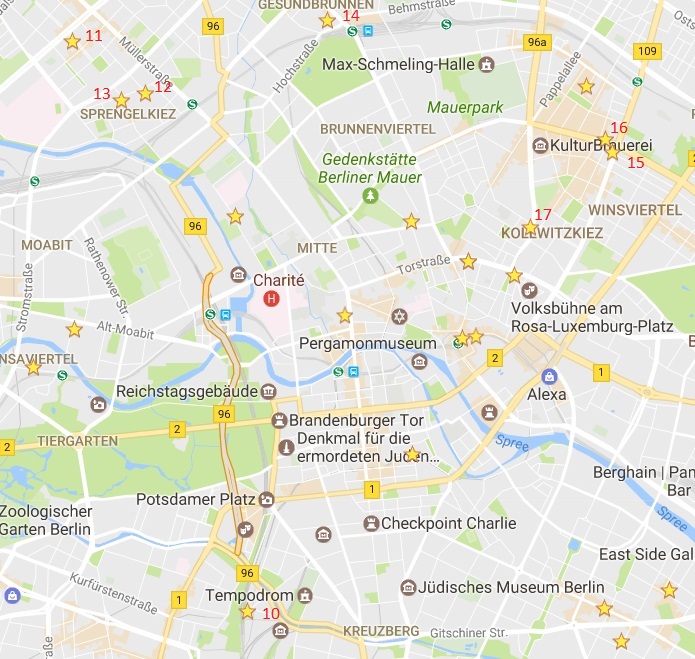 Vi starter med frokost. Booket 12:30.Rundvisning kl. 14:00 – 15:00Derefter skal vi have yderligere en flight, måske? Så er det afsted med U-Bahn (ca. en halv time). Gleisdreieck Station ligger under 100 m væk.To stop med linie U1 til Hallesches Tor. Skift til U6 og 11 stop til Seestrasse. 400 m gang til:Vagabund Brauerei (11)Antwerpener Strasse 3, 13353 WeddingVi har reserveret et bord kl. 17:00. Vi skal have en flight af deres eget øl og så nok dele et par flasker.Vagabund Brauerei er det højst ratede bryggeri i Berlin på Ratebeer?!?!? Ja – også højere end Stone og BRLO. Det er et nanobryggeri. Desværre er brewmaster og ejer ikke ”hjemme”, men det er muligt at få et kig ind i bryggeriet, der har nogle 180 L kedler. (Man skal brygge under 3 barrels = 352 L) for at være et nanobryggeriDerefter går vi (1 km) til:Eschenbräu (12)Triftstrasse 67, 13353 WeddingKlassisk tysk bryggeri. Der er ikke bestilt bord.Vi skal bare have en enkelt øl her. Måske en frisk tysk pilsner?Så skal vi måske lige besøge:Hops and Malt (13)Triftstrasse 57, 13353 WeddingLige ved siden af Eschenbräu.Det er en bottle shop. Det højest ratede sted i Berlin på Ratebeer. Ja, ikke bare højst ratede bottle shop, men højst ratede sted. Mon ikke Mikkeller vrider sig?Vi kan handle lidt god øl til lejligheden. Måske en til hånden?Hvis vi vil mere, så kan vi tage til:Castle Pub (14)Hochstrasse 2, 1335723 haner og vist gang i den.Det ligger 2,5 km fra Hops and Malt.Gå eller Et stop fra S+U Wedding station til Gesundbrunnen station.Der er lidt gåtid på begge sider.Men vi skal også have noget at spise.Hvor????? På gaden?Afsted til:Birra – Italian Craft Beer (15)Prenzlauer Allee 198, Prenzlauer BergDet er en bar med 19 haner. Jeg tror, at Manuele fra Ma Che Siete Venuti a Fa er involveret, men jeg ved ikke lige, hvordan.Bryggeriet Lambrate er i hvert fald involveret.Når vi er i Prenzlauer Berg er der en del steder, vi kan besøge. Det kan også være, at vi er trætte.Lige om hjørnet fra Birra er:Montery (16)Danziger Strasse 61, Prenzlauer BergCa. en km til:Herman Belgian Bar (17)Schönhauser Allee 173, 10119De har Lambic Bonus tur – Tour de F’ HeinHvis vi nu ikke kan finde ud af, hvad vi vil en sen aften, så er der nogle udmærkede barer i nærheden af lejligheden.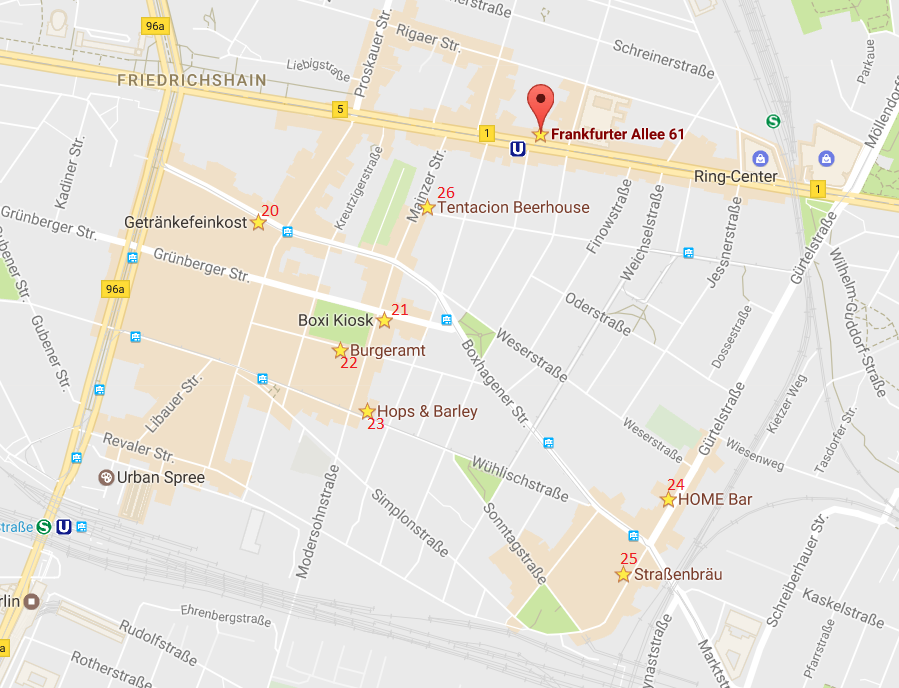 Kortet er under 1 km i bredden. Den røde ”Blob” er lejligheden.Getränkenfeinkost
Boxhagener Strasse 24, 10245
Bottle ShopBoxi Kiosk
Gärtnerstrasse 14, 10245
Bottle ShopBurgeramt
Krossener Strasse 21-22, 10245
Burger joint med få craft ølHops & Barley
Wuhlischstrasse 22-23, 10245
Lille BrewpubHome Bar
Neue Bahnhofstrasse 23, 10245
Lille barStrassenbräu
Neue Bahnhofstrasse 30, 10245
Lille Brewpub med 10 hanerTentacion Beerhouse
Scharnweberstrasse 32, 10245
Lille brewpubSteder vi besøger – adresser, tap lists og linksStone Brewing, World Bistro, Berlin¨http://www.stonebrewing.eu/visit/bistros/berlinhttps://www.facebook.com/StoneBrewingBerlin/Tap list:http://www.stonebrewing.eu/visit/bistros/berlin/draft-beer-menuIPA Bar Berlinhttp://www.ipabar.de/en/contact-place/https://www.facebook.com/IPAbarberlin/Tap list:Muted Hornhttps://www.facebook.com/mutedhorn/Lager Lagerhttp://lagerlagerberlin.de/https://www.facebook.com/lagerlagerberlin/Tap list:http://lagerlagerberlin.de/#Page2Hopfenreichhttp://hopfenreich.de/https://www.facebook.com/hopfenreichberlin/Tap list:https://untappd.com/v/hopfenreich/1584618Spreegoldhttps://www.spreegold.com/Mikkellerhttp://mikkeller.dk/location/mikkeller-berlin/https://www.facebook.com/mikkellerberlin/Tap list:http://mikkeller.dk/location/mikkeller-berlin/Brewdoghttps://www.brewdog.com/bars/worldwide/berlin-mittehttps://www.facebook.com/brewdogberlinmitte/Tap list:https://www.brewdog.com/bars/worldwide/berlin-mitteBRLOhttp://www.brlo-brwhouse.de/en/https://www.facebook.com/brwhouse/Tap list:http://www.brlo-brwhouse.de/wp-content/uploads/2017/02/BRLO-BRWHOUSE_BIERKARTE_test.pdfVagabund Brauereihttps://www.vagabundbrauerei.com/the-taproomhttps://www.facebook.com/vagabundbrauerei/Tap list:https://www.vagabundbrauerei.com/bottle-list/Eschenbräuhttp://www.eschenbraeu.de/https://www.facebook.com/pages/Eschenbr%C3%A4u/186180838079219Hops and Malthttp://hopfenmalz.de/https://www.facebook.com/Hopfen-Malz-211673152277295/Castle Pubhttps://www.castlepub.de/https://www.facebook.com/thecastlepubberlin/Tap list:https://www.facebook.com/thecastlepubberlin/app/1092479454146006/Birra – Italian Craft Beerhttp://birrificiolambrate.com/en/https://www.facebook.com/birra2016/Montereyhttp://www.montereybar.com/https://www.facebook.com/Montereybar/Tap list:https://www.facebook.com/Montereybar/app/113645212312588/Herman Belgian Barhttp://www.bravebelgians.be/https://www.facebook.com/bravebelgians.HERMANAndre om BerlinMixologyTop 5 Craft Beer Bars in Berlinhttp://mixology.eu/bars-en/top-five-craft-beer-bars-berlin/?lang=enFoursquareTop 15 Places for a Craft Beer in Berlinhttps://foursquare.com/top-places/berlin/best-places-craft-beerBerlin Craft Beer Maphttp://www.berlincraftbeer.com/berlin-craft-beer-map/RatebeerPlaces in Berlinhttps://www.ratebeer.com/places/germany/berlin/113/